OSNOVNA ŠOLA FRANA METELKA ŠKOCJAN, PODRUŽNICA Bučka 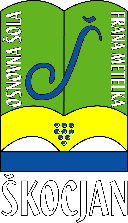 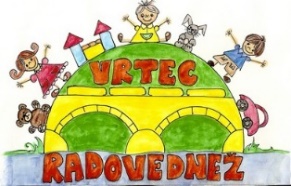 VRTEC RADOVEDNEŽ ŠKOCJAN                                                                   Spletna stran: www.os-skocjan.siE-pošta: os-skocjan@guest.arnes.si160 let šolstva na BučkiDatum: 13. 5. 2019Spoštovani starši, ker dan odprtih vrat načrtujemo v sklopu projekta – IGRALNICA NA PROSTEM, smo zaradi slabe vremenske napovedi, dejavnosti prestavili na sredo, 22. 5. 2019.Lepo pozdravljeni,                                                           Strokovne delavke vrtca Radovednež Škocjan 